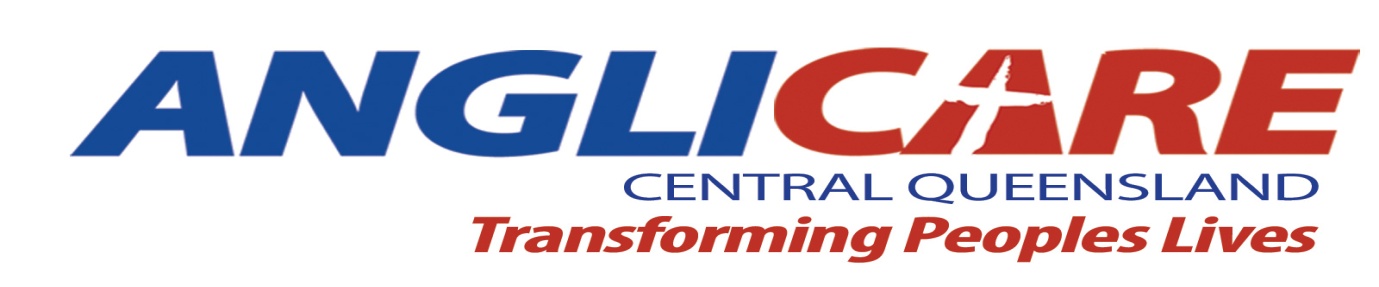 VACANCY(This position is open to Internal and External applicants) OFFENDER REINTEGRATION SUPPORT WORKER (Casual)                                                    ORSS PROGRAM					     	                                                       Capricorn RegionCasual / Back FillACQ Capricorn Region is seeking to fill 2 positions in our ORSS program on a casual /back fill basis.  JOB PURPOSEThe aim of the position is to provide assistance to offenders up to (9) nine months prior to release and up to (6) six months post release to address their individual reintegration needs to successfully re-settle in the community. The service provided will comply in line with the key performance targets of the Dept of Community Safety and Queensland Corrective Services. JOB SUMMARYThis program will provide support to people who are transitioning from prison, who are referred by Queensland Corrective Services who require support to reintegrate into the community.  This role will provide case management to clients referred to the program within the Rockhampton region. Given the referral requirements, it is anticipated that the worker will be able to efficiently assess and refer clients to appropriate services in a manner that is effective and culturally appropriate. QUALIFICATIONS –Formal qualifications and/or related experience within the social/welfare sector or similar field.REQUIREMENTS OF THE POSITIONMust have proof of current eligibility to work in Australia (visa holders)Must hold a current QLD Open driver’s licence (or licence recognised by Australian laws) Hold / or  obtain a  Blue CardAny other employment suitability checks as required for the position (Correctional Services History Disclosure and Consent Check)Applications close Friday 28th Sept 2011 at 5pm   Please direct applications and Expressions of Interest (Cover Letter and Curriculum Vitae only) to	Sylvia McPherson – Administration Supervisorsmcpherson@anglicarecq.org.au	07 49278 200